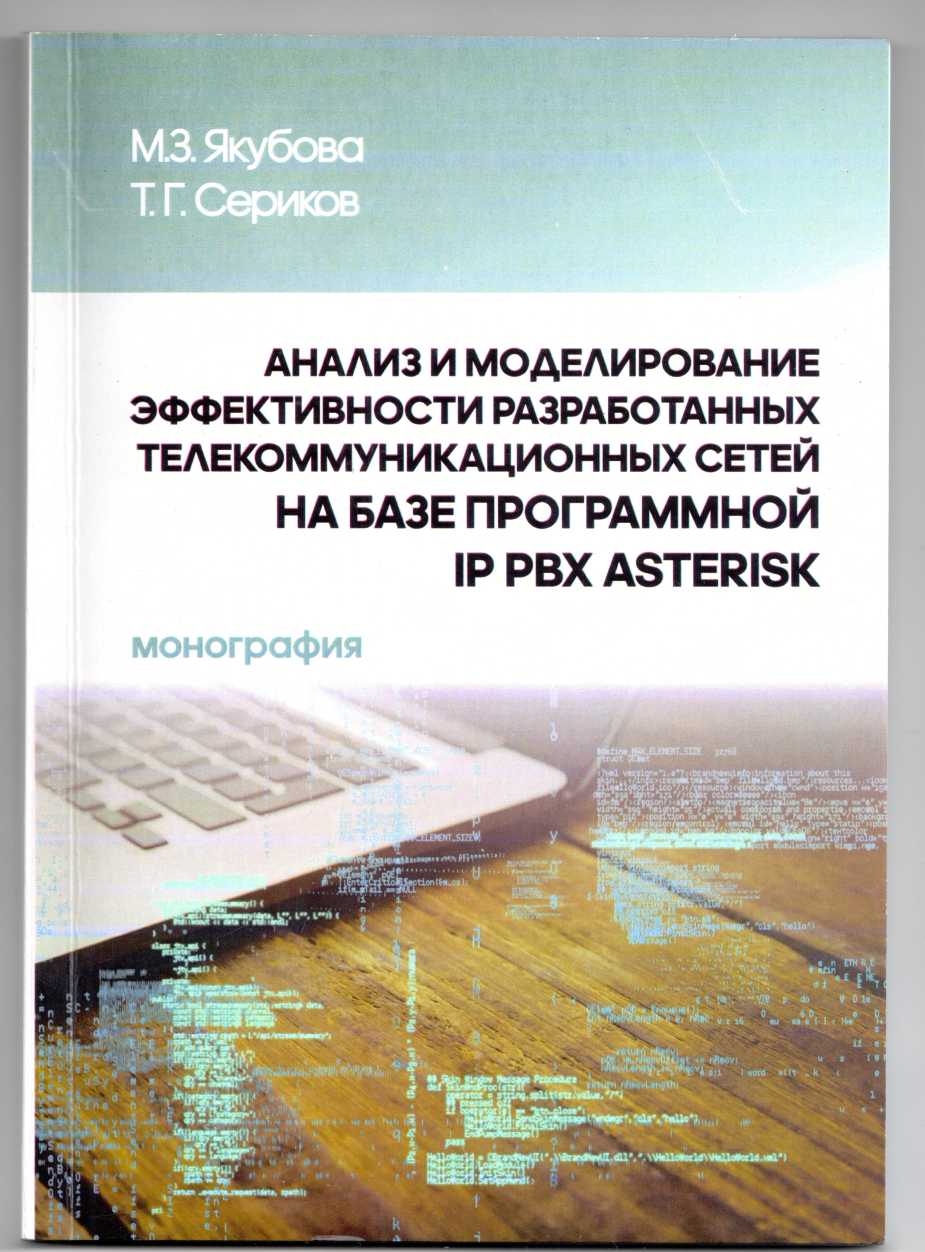 МИНИСТЕРСТВО ОБРАЗОВАНИЯ И НАУКИ РЕСПУБЛИКИ КАЗАХСТАНЯкубова Муборак ЗахидовнаСериков Тансауле Гапдуманапович«АНАЛИЗ И МОДЕЛИРОВАНИЕ ЭФФЕКТИВНОСТИ РАЗРАБОТАННЫХ ТЕЛЕКОММУНИКАЦИОННЫХ СЕТЕЙ НА БАЗЕ ПРОГРАММНОЙ IP РВХ ASTERISK»МонографияАлматы2018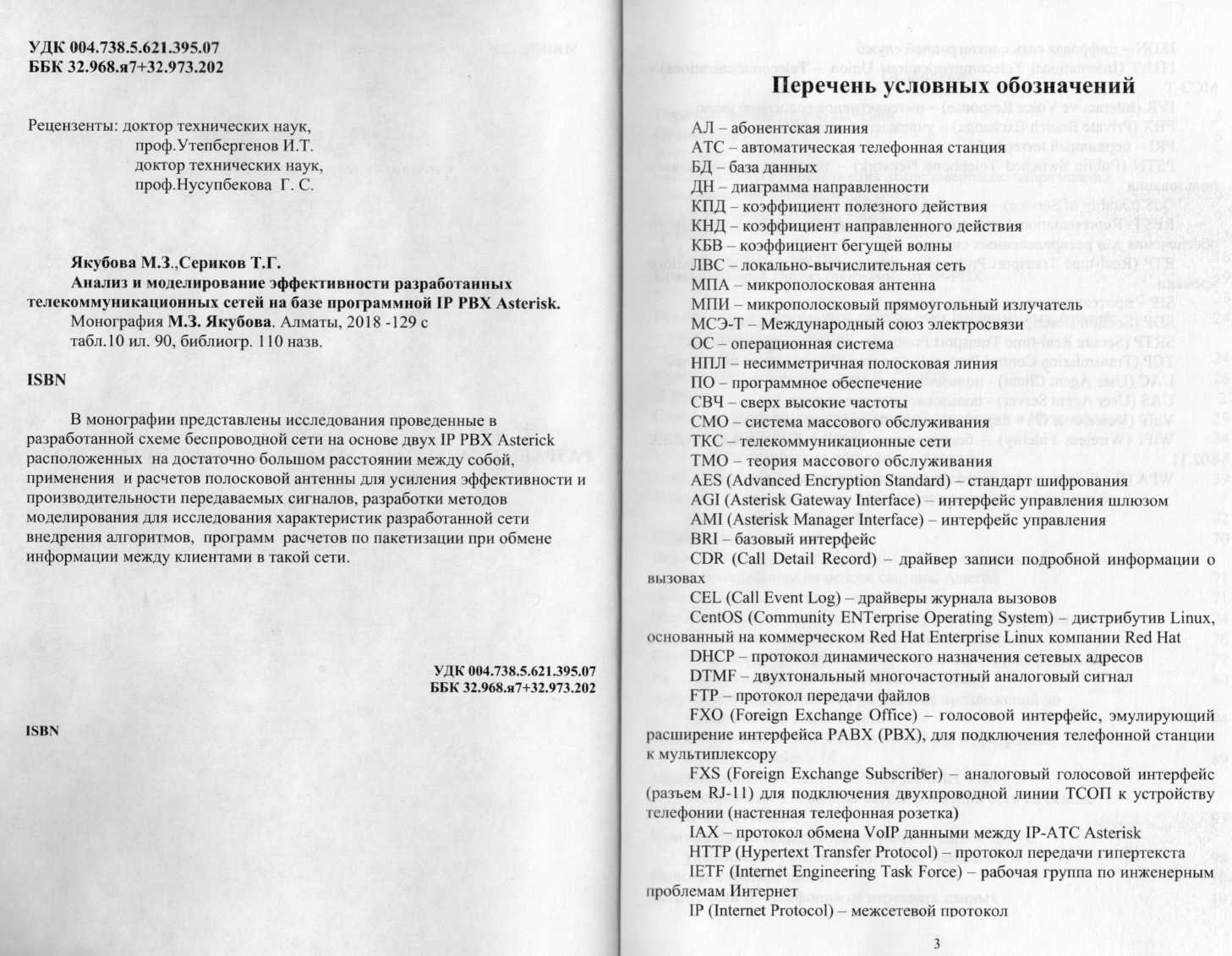 